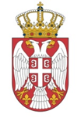 РЕПУБЛИКА СРБИЈАНАРОДНА СКУПШТИНАОдбор за европске интеграције20 Број: 06-2/268-1615. новембар 2016. годинеБ е о г р а дЗАПИСНИК ДЕСЕТЕ СЕДНИЦА ОДБОРА ЗА ЕВРОПСКЕ ИНТЕГРАЦИЈЕ НАРОДНЕ СКУПШТИНЕ РЕПУБЛИКЕ СРБИЈЕПОНЕДЕЉАК, 14. НОВЕМБАР 2016. ГОДИНЕ	Седница је почела у 13.00 часова.Седницом је председавала председница Одбора Мариника Тепић. Седници су присуствовали чланови Одбора Весна Марковић, Жарко Мићин, Марко Благојевић, Биљана Пантић Пиља, Звонимир Ђокић, Драган Шормаз, Бранко Ружић, Петар Јојић, Муамер Бачевац, Младен Грујић и заменици чланова Одбора Јован Јовановић, Маја Виденовић и Балинт Пастор. Седници нису присуствовали чланови Одбора Душица Стојковић, Наташа Вучковић и Хаџи Милорад Стошић.Седници су присуствовали и Јован Ћосић из Министарства правде,  Владимир Ћеклић из Министарства правде и Милутин Трнавац из Канцеларије за европске интеграције.На питање председнице Одбора да ли има предлога за измену или допуну дневног реда, П. Јојић је предложио да се овај предлог повуче, тј. да се одложи и да се да члановима Одбора довољно времена да би се припремили за расправљање о овом Предлогу закона, с обзиром да се овим Предлогом закона уводе и нова кривична дела. Председница Одбора је ставила овај предлог на гласање. Чланови Одбора усвојили су већином гласоваДневни редПредлог закона о изменама и допунама Закона о одузимању имовине проистекле из кривичног дела, који је поднела Влада (број 46-2770/16 од 9. новембра 2016. године). Тачка 1.Председница Одбора је отворила прву тачку дневног реда - Предлог закона о изменама и допунама Закона о одузимању имовине проистекле из кривичног дела и дала реч представницима предлагача. Ј. Ћосић је представио измене и допуне овог закона које се доносе после три године примене Закона. Измене се могу поделити у четири групе: додата су одређена кривична дела којима се проширује примена овог закона, измењене су одредбе које се односе на поступак привременог и трајног одузимања имовине, измењене су надлежности органа које спроводе овај Закон, а прецизиране су и одредбе везане за поступање Дирекције за управљање одузетом имовином у вези са управљањем имовином и у међународној сарадњи. Предлог закона је усклађен са прописима Европске уније, што је потврђено и експертизом Европске комисије. У даљој дискусији учествовали су М. Тепић, П. Јојић и Ј. Ћосић, а расправљало се о препорукама Европске комисије, о одредби која прецизира да се може одузети и нека друга имовина уколико је украдена имовина пропала, као и о предлогу да у члану десет треба да стоји жалба а не приговор. Председница Одбора је ставила на гласање Предлог закона о изменама и допунама Закона о одузимању имовине проистекле из кривичног дела. Предлог закона је усвојен већином гласова. Седница је завршена у 13:15 часова.На седници Одбора је вођен тонски запис.СЕКРЕТАР ОДБОРА                                                           ПРЕДСЕДНИЦА ОДБОРААлександар Ђорђевић				                    Мариника Тепић